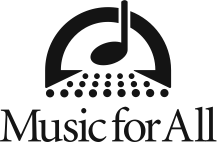 Eric L. Martin to be First Inductee into the Music for All Hall of FamePresident and CEO Emeritus Martin honored for more than 25 years of continuous service to Music for AllINDIANAPOLIS - Music for All has announced that Eric L. Martin will be the first inductee into the newly-named Music for All Hall of Fame.Providing more than 25 years of continuous service, Eric L. Martin was the Chief Executive Officer of Music for All (MFA). Mr. Martin served first on Music for All’s Board of Directors, followed by positions as MFA’s Associate Executive Director, then Executive Vice President and Chief Operating Officer, until being appointed as CEO in 2010, a role in which he served until April 2020. He currently serves as Interim President of ScholarshipAuditions.com.During his tenure as Music for All’s CEO, Mr. Martin championed initiatives that strengthened the organization’s fiscal position, expanded its organizational capacity, and consistently increased the number of students, teachers, and others directly served by Music for All.Mr. Martin is a member of several Indianapolis and Indiana boards of directors. He is an honors graduate of Dartmouth College. He also holds a Juris Doctor degree from the University of Michigan Law School and has been admitted by exam to the District of Columbia and State of Georgia bar associations.A Certified Festivals and Events Executive, he is Past Chairman of the Board of Directors of the International Festivals and Events Association and an inductee into the Miller Brewing Hall of Fame, the highest honor awarded by IFEA. In August, Mr. Martin received the 2020 Outstanding PAS Supporter Award from the Percussive Arts Society.Prior to joining Music for All, Mr. Martin earned national event production credits for some of America’s largest events, including the 1996 Atlanta Paralympic Games, the World University Games, San Francisco’s Chinese New Year Parade, Philadelphia’s Bicentennial Parade, and the “Operation Welcome Home” Ticker Tape Parade in New York, celebrating America’s victory in the first Persian Gulf War. In 1993, Mr. Martin won a Regional Emmy® for his production of the Martin Luther King, Jr. National Holiday Parade on SuperStation TBS.A native of Greenville, MS, Mr. Martin participated instrumental music programs throughout high school and college. In 1971, he was one of the first African Americans inducted into the Greenville High School Hall of Fame.Music for All’s Bands of America Hall of Fame debuted in 2003, recognizing individuals who have had a positively life-changing impact through Music for All and Bands of America programs, as well as in music education. With Mr. Martin’s induction on Saturday evening, November 14, the Hall of Fame will be renamed the Music for All Hall of Fame, signaling a widening to recognize leaders in all areas of scholastic music.Mr. Martin will be recognized as an inductee during an online broadcast, All Together Now!, a live pledge event benefitting Music for All’s educational programs. The show will include the virtual induction ceremony, alongside special performances, celebrity messages of support, and awards ceremonies that typically occur during Music for All live events.The live pledge event takes place on Saturday evening, November 14, from 6:00-9:00 PM EST, on what would have been the evening of the Bands of America Grand National Championship Finals in Lucas Oil Stadium. The broadcast will take place online at musicforall.org/alltogethernow. The Grand National Championships and all Bands of America and Music for All events were cancelled in 2020 due to pandemic health and safety concerns.# # # About Music for All    Since 1975, Music for All has been a destination and set the standard for scholastic music ensemble performance and music education advocacy. As a 501(c)(3) nonprofit educational organization, Music for All’s mission is to create, provide, and expand positively life-changing experiences through music for all. Music for All’s vision is to be a catalyst to ensure that every child in America has access and opportunity for active music making in his or her scholastic environment. Music for All’s advocacy efforts inspire and develop models and strategies for successful music programs, through programs like its Advocacy in Action Awards, the I-65 Corridor Collaborative, and support of Indianapolis Public Schools and programs like United Sound and Be Part of the Music. Music for All’s programs and events serve scholastic band, orchestra, and choral music-making and include the Bands of America Grand National Championships and Regional Championships; Music for All Summer Symposium; Music for All National Festival; Affiliate Regional Music Festivals; and national student honor ensembles including the Bands of America Honor Band that will march for the fifth time in the Rose Parade® in 2022. The organization’s online learning and virtual performance opportunities offer additional support and resources to students and teachers.Sponsor InformationMusic for All efforts are supported through sponsorships, including current partnerships with National Presenting Sponsors: Yamaha Corporation of America, and U.S. Marines; Official Uniform Sponsor: Fred J. Miller, Inc.; Official Student Travel Partner: Music Travel Consultants; Official Spirit Wear Sponsor: PepWear; Official Performance Equipment Sponsor: Wenger Corporation; Corporate Sponsors: Ball State University, BAND the mobile app, Visit Indy, and the City of Indianapolis, and Strategic Advocacy Partner: NAMM; Associate Sponsors: DANSR, Director’s Showcase International, REMO, ScholarshipAuditions.com, and Woodwind & Brasswind; and Official Affiliate Regional Travel Partner: Bob Rogers Travel. Music for All is also supported by the Indiana Arts Commission, a state agency, and the National Endowment for the Arts, a federal agency; the Arts Council of Indianapolis and the City of Indianapolis; Ball Brothers Foundation; Lilly Endowment Inc.; Allen Whitehill Clowes Charitable Foundation, Inc.; CMA Foundation; Central Indiana Community Foundation; Glick Fund, a fund of Central Indiana Community Foundation; Nicholas H. Noyes, Jr., Memorial Foundation, Inc.; and United Way of Central Indiana.MEDIA CONTACT:Debbie AsbillVice President of Marketing and CommunicationsDirect phone 317-524-6216Cell 812-240-6595Fax 317-524-6200Bands of America Hall of Fame2019Gayl W. DosterRobert W. SmithDavid Starnes2018Kevin FordRandy GreenwellMatt JamesDean Westman2017Bruce BurrittMichael J. CesarioJohn Miller2016Frank BischoffFrank Troyka2015Remo D. BelliRichard L. SaucedoMark JoleschDr. Nicholas Valenziano2014Eugene Migliaro CorporonFred and Marlene MillerCamilla M. Stasa2013James CampbellBruce DinkinsVic Firth2012Chuck CampbellChuck HensonStu and Sharon Holzer2011Debbie Laferty AsbillRichard FloydMike Rubino2010L. Scott McCormickAnthony J MaielloH. Robert Reynolds2009James F. KeeneNorman Ruebling2008Marie CzapinskiCol. Arnald GabrielAlfred Watkins2007Gary GreenMichael KumerWayne Markworth2006Ray CramerGary MarkhamGeorge N. Parks2005Greg BimmBob BucknerRichard and Gayle Crain2004Dr. Tim LautzenheiserDr. Tom McLeRoyKenneth M. Snoeck2003William D. RevelliJohn P. PaynterFrederick FennellLarry McCormickCol. Truman W. CrawfordL.J. Hancock